Педагогические работники МБОУ «Левенская ООШ» на 01.09.20202. Администрация МБОУ «Левенская ООШ»3. Анализ педагогических кадровПо педстажу:                                                                                                        по возрасту:до 2 лет – 0	до 25 лет - 0от 2 до 5 – 0	до 30 лет - 0от 6 до 10 – 0	до 40 лет – 3 чел.от 11 до 20 – 3 чел.	До 50 лет – 5 чел.Более 20 лет – 8 чел.	Более 50 лет – 3 чел.	Пенсионного возраста всего – 3 чел.      	Из них льготная по выслуге лет - 0	По возрасту – 3 чел.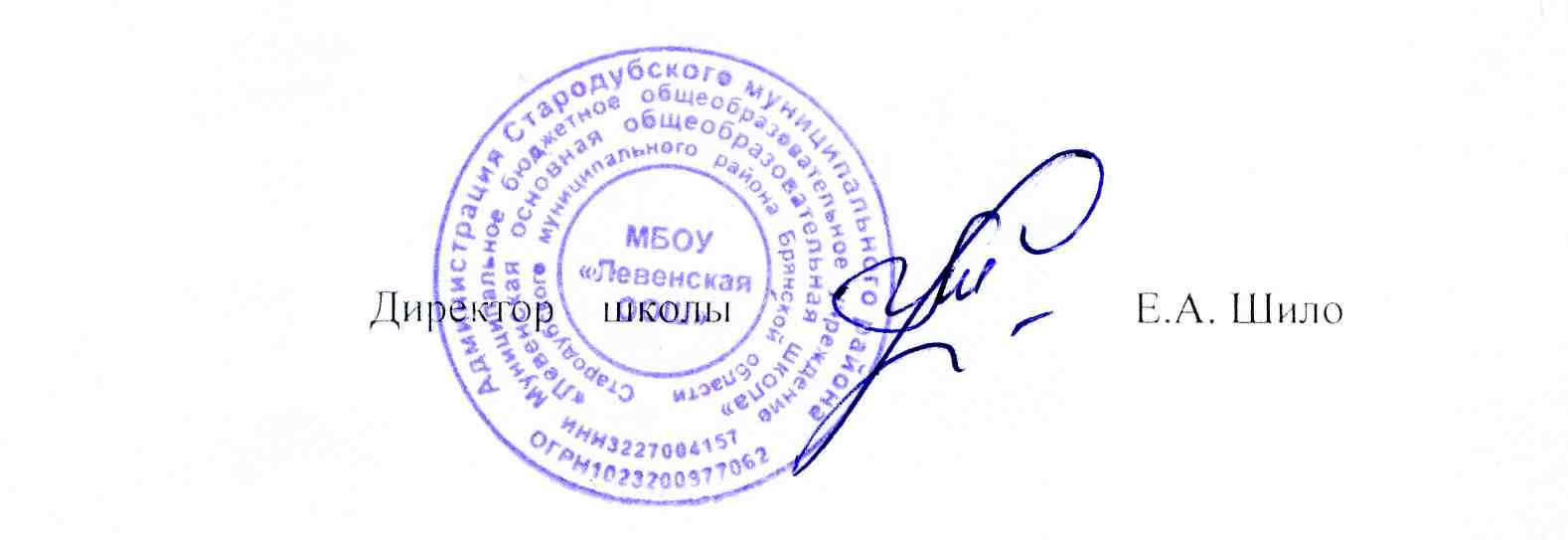 №ФИО, дата рожденияОбразование, ВУЗ, год окончанияСпециальность по дипломуДолжность/ внутреннее совмещениепедагогический стаж/ стаж в должностикв. категория, дата присвоенияКурсы, дата прохожденияКурсы, дата прохождениянаграды,1Азаренко Галина Григорьевна02.01.196159 летСредне специальное, Суражское педагогическое училище,1980Учитель начальных классовУчитель 2 класса40/36Министерство образования 2016гАдминистрация Стародубского района 2019г2Акуленко Наталья Михайловна23.01.197545 летСреднее специальное Трубчевское педагогическое училище,1994Учитель начальных классов и физической культурыучитель русского языка и литературы в 5,6,8,9 классы/ руководитель ШМО25/81 кв. кат. 18.05.202004.04.2017 – 06.04.201725.06.2020 по наст.вр04.04.2017 – 06.04.201725.06.2020 по наст.врАдминистрация Стародубского района 2019г2Акуленко Наталья Михайловна23.01.197545 летБГУ им. ак. И. Г. Петровского,2009 СП: «русский язык и литература»Кв.Учитель русского языка и литературыучитель русского языка и литературы в 5,6,8,9 классы/ руководитель ШМО25/81 кв. кат. 18.05.202004.04.2017 – 06.04.201725.06.2020 по наст.вр04.04.2017 – 06.04.201725.06.2020 по наст.врАдминистрация Стародубского района 2019г3Блинков Юрий Алексеевич02.12.196158 летБГПИ им. ак. И. Г. Петровского,1981Сп: история с дополнительной специальностью советское правоКв: учитель истории, обществознания, и советского государства и праваУчитель истории и обществознания 5-9 кл.33/33Высшая26.11.2019Высшая26.11.20192019Губернатора Брянской области 2011Департамента образования и науки Брянской области 2016Медаль Партизан и подпольщиков 20113Блинков Юрий Алексеевич02.12.196158 летБГПИ им. ак. И. Г. Петровского,1981Сп: история с дополнительной специальностью советское правоКв: учитель истории, обществознания, и советского государства и права+ учитель ОБЖ 5-9 кл18Высшая26.11.2019Высшая26.11.2019Проф. Переподг. 16.05.2018 – 17.07.2018Губернатора Брянской области 2011Департамента образования и науки Брянской области 2016Медаль Партизан и подпольщиков 20114Гапеев Юрий Александрович30.09.1976, 43 годаБГУ им. ак. И. Г. Петровского 1998Сп.: «физика и математика»Кв.: учитель математики и физикиУчитель математики 5-9 классы22 /21г1 кв.кат.27.11.20151 кв.кат.27.11.201527.11.2017 – 29.11.20174Гапеев Юрий Александрович30.09.1976, 43 годаБГУ им. ак. И. Г. Петровского 1998Сп.: «физика и математика»Кв.: учитель математики и физикиУчитель математики 5-9 классы22 /21г1 кв.кат.27.11.20151 кв.кат.27.11.201527.03.2018-30.03.201825.06.2020 по настоящее время4Гапеев Юрий Александрович30.09.1976, 43 годаБГУ им. ак. И. Г. Петровского 1998Сп.: «физика и математика»Кв.: учитель математики и физикиУчитель физики 7-9 классы21г.1 кв.кат.27.11.20151 кв.кат.27.11.201527.03.2018-30.03.201825.06.2020 по настоящее время5Жихарева Наталья Викторовна14.05.198436 летСреднее специальное Суражское педагогическое училище им. А. С. Пушкина,2003БГУ им. ак. И. Г. Петровского, 2009 Сп: преподавание в начальных классахКв: учитель начальных классов и педагог организаторСп: географияКв: учитель географииЗаместитель директора по УВР17/21 кв. кат. 18.05.20201 кв. кат. 18.05.202016.10.2018-27.12.2018- мен.в обр.13.01.2020-31.01.2020Департамента образования и науки Брянской области 2019г5Жихарева Наталья Викторовна14.05.198436 летСреднее специальное Суражское педагогическое училище им. А. С. Пушкина,2003БГУ им. ак. И. Г. Петровского, 2009 Сп: преподавание в начальных классахКв: учитель начальных классов и педагог организаторСп: географияКв: учитель географииУчитель технологии 5-8 кл.2Проф переподг16.05.2018-17.07.201816.10.2018-20.10.2018Департамента образования и науки Брянской области 2019г6Жук Светлана Владимировна04.09.198436 летСреднее специальное Суражское педагогическое училище им. А. С. Пушкина,2003МГПУ, 2009Сп: преподавание в начальных классахКв: учитель начальных классов и информатики основной общеобразовательной школыСп: ЛогопедияКв: учитель логопедУчитель искусства 5-8 кл.17/121011 кв. кат.26.11.20191 кв. кат.26.11.2019Проф.переп.16.05.2018-22.08.2018Стародубского муниципального района 2015Администрации Стародубского района Совета народных депутатов 2015гДепартамент образования и науки Брянской области 2015г.6Жук Светлана Владимировна04.09.198436 летСреднее специальное Суражское педагогическое училище им. А. С. Пушкина,2003МГПУ, 2009Сп: преподавание в начальных классахКв: учитель начальных классов и информатики основной общеобразовательной школыСп: ЛогопедияКв: учитель логопедУчитель информатики 7-9 кл.17/121011 кв. кат.26.11.20191 кв. кат.26.11.2019Проф.переп.16.05.2018-22.08.2018Стародубского муниципального района 2015Администрации Стародубского района Совета народных депутатов 2015гДепартамент образования и науки Брянской области 2015г.6Жук Светлана Владимировна04.09.198436 летСреднее специальное Суражское педагогическое училище им. А. С. Пушкина,2003МГПУ, 2009Сп: преподавание в начальных классахКв: учитель начальных классов и информатики основной общеобразовательной школыСп: ЛогопедияКв: учитель логопедУчитель информатики 7-9 кл.17/121011 кв. кат.26.11.20191 кв. кат.26.11.201927.11.2017-29.11.201713.11.2017-15.11.2017Стародубского муниципального района 2015Администрации Стародубского района Совета народных депутатов 2015гДепартамент образования и науки Брянской области 2015г.6Жук Светлана Владимировна04.09.198436 летСреднее специальное Суражское педагогическое училище им. А. С. Пушкина,2003МГПУ, 2009Сп: преподавание в начальных классахКв: учитель начальных классов и информатики основной общеобразовательной школыСп: ЛогопедияКв: учитель логопедУчитель информатики 7-9 кл.17/121011 кв. кат.26.11.20191 кв. кат.26.11.2019Проф.перепод.01.07.2019- 02.09.2019С 25.06.2020 по настоящее времяСтародубского муниципального района 2015Администрации Стародубского района Совета народных депутатов 2015гДепартамент образования и науки Брянской области 2015г.6Жук Светлана Владимировна04.09.198436 летСреднее специальное Суражское педагогическое училище им. А. С. Пушкина,2003МГПУ, 2009Сп: преподавание в начальных классахКв: учитель начальных классов и информатики основной общеобразовательной школыСп: ЛогопедияКв: учитель логопедУчитель биологии 5-9 кл17/121011 кв. кат.26.11.20191 кв. кат.26.11.2019Проф.перепод.01.07.2019- 02.09.2019С 25.06.2020 по настоящее времяСтародубского муниципального района 2015Администрации Стародубского района Совета народных депутатов 2015гДепартамент образования и науки Брянской области 2015г.7Кудинова Татьяна Александровна25.08.197149 летСреднее специальное «Стахановское педагогическое училище Луганскойобласти»«Стахановский педагогический колледж Луганского национального института им. Тараса Шевченко»Сп: преподавание в начальных классахКв: учитель начальных классовКв: бакалавр по начальному образованию, учителя начальной школыУчитель 3,4 классов27/51 кв. кат 20.02.20201 кв. кат 20.02.202009.01.2019-14.01.2019Стародубского муниципального района 20198Лобус Елена Александровна05.06.196753 годаБГУ им. ак. И. Г. Петровского,2012Сп: «Русский язык и литература»Кв: учитель русского языка и литературыУчитель 1 класса35/2721 кв.кат.27.11.20151 кв.кат.27.11.2015Проф. переподготовка 16.05.2018-17.07.201825.03.2019г-29.03.2019Грамота министерства образования 2016гДепартамента образования и науки Брянской области 20198Лобус Елена Александровна05.06.196753 годаБГУ им. ак. И. Г. Петровского,2012Сп: «Русский язык и литература»Кв: учитель русского языка и литературыУчитель русского языка и литературы в 7 кл.35/2721 кв.кат.27.11.20151 кв.кат.27.11.2015Проф. переподготовка 16.05.2018-17.07.201825.03.2019г-29.03.2019Грамота министерства образования 2016гДепартамента образования и науки Брянской области 20198Лобус Елена Александровна05.06.196753 годаБГУ им. ак. И. Г. Петровского,2012Сп: «Русский язык и литература»Кв: учитель русского языка и литературыУчитель русского языка и литературы в 7 кл.35/2721 кв.кат.27.11.20151 кв.кат.27.11.201526.11.2019-28.11.2019Грамота министерства образования 2016гДепартамента образования и науки Брянской области 20199Теребинова Юлия Юрьевна25.03.198832 годаСреднее специальное Новозыбковский педагогическое колледж, 2008Сп: преподавание в начальных классах общеобразовательной школыКв: учитель начальных классов с дополнительной подготовкой в области английского языкаУчитель английского языка 2-9 кл.Учитель немецкого языка в 8-9 классах11/911 кв. кат. 18.05.20201 кв. кат. 18.05.202004.09.2018г-09.10.201815.04.2019-22.04.201910Шаповалова Татьяна Сергеевна07.12.197445 летСреднее специальное Трубчевское педагогическое училище,1994Сп: преподавание в начальных классах общеобразовательной школыКв: Учитель начальных классов и физической культурыУчитель физической культуры 1-9 кл.,(кроме 3-4)26/108 летВысшая26.03.2020Высшая26.03.202019.02.2018-21.02.2018Грамота Стародубского муниципального района2015гУправления образования администрации Брянской областиДепартамента образования и науки Брянской области 201910Шаповалова Татьяна Сергеевна07.12.197445 летСреднее специальное Трубчевское педагогическое училище,1994Сп: преподавание в начальных классах общеобразовательной школыКв: Учитель начальных классов и физической культурыСоциальный педагог26/108 летВысшая26.03.2020Высшая26.03.202019.02.2018-21.02.2018Грамота Стародубского муниципального района2015гУправления образования администрации Брянской областиДепартамента образования и науки Брянской области 201911Шило Елена АнатольевнаСреднее специальное Суражское педагогическое училищеБГУ им. ак. И. Г. Петровского, 2007Сп: Преподавание в начальных классахКв: учитель начальных классов с дополнительной подготовкой русского языка и литературы с 5 по 9 классСп: БиологияКв: учитель биологиидиректор23/8Первая бессрочноПервая бессрочноМенеджмент  в образовании 20.11.2012г11Шило Елена АнатольевнаСреднее специальное Суражское педагогическое училищеБГУ им. ак. И. Г. Петровского, 2007Сп: Преподавание в начальных классахКв: учитель начальных классов с дополнительной подготовкой русского языка и литературы с 5 по 9 классСп: БиологияКв: учитель биологииУчитель химии 8,9 кл12019г  - курсы25.06.2020 по настоящее время11Шило Елена АнатольевнаСреднее специальное Суражское педагогическое училищеБГУ им. ак. И. Г. Петровского, 2007Сп: Преподавание в начальных классахКв: учитель начальных классов с дополнительной подготовкой русского языка и литературы с 5 по 9 классСп: БиологияКв: учитель биологииУчитель географии 5 – 9 кл. 18Высшая 28.01.2020Высшая 28.01.2020Проф. Переподготовка 16.05.2018-17.07.2018ФИО дата рожденияОбразование, год окончанияСпециальность по дипломудолжностьСтаж в должности руководителяКатегорияДата присвоенияКурсы руководителяДата прохождения темаНаграды/ год полученияЖихарева Наталья Викторовна14.05.1984Высшее, 2009гУчитель географииЗаместитель директора по УВР2г1 кв.кат.01.09.201816.10.2018-27.12.2018- мен.в обр.13.01.2020-31.01.2020Система контроля и оценки в соответствии с ФГОС и ФГОС обучающихся с ОВЗДепартамента образования и науки Брянской области 2019гШило Елена Анатольевна03.04.1977Высшее,2007Учитель биологиидиректор81 кв. кат. 28.08.2017Менеджмент  в образовании 20.11.2012г03.04.- 10.04.2019Система контроля и оценки в соответствии с ФГОС и ФГОС обучающихся с ОВЗ